        25 марта 22  самых творческих учащихся начальных классов второй учебной смены  нашей школы приняли участие в  онлайн - мероприятии в рамках Недели детской книги, организованной Союзом  детских и юношеских писателей и проектом «Библиотекам в дар» им. Олега Жданова.  Юные читатели 6-12 лет библиотек регионов России могли увидеть, услышать современных авторов детских книг, ответить на их вопросы и задать свои.      В таком формате наши ребята впервые  смогли принять участие  во встрече с  одним из авторов книг, а именно Ларисой Назаровой, которая познакомила нас со своим творчеством,  художником-оформителем своей книги, прочитала свои весёлые стихи. Ребята активно отвечали на её вопросы. Очень жаль, что возможности техники читального зала нашей школьной библиотеки не позволили слышать организаторам нас и наши ответы. Зато ребята рассказали о том, что тоже пробуют сочинять. А Рахмонзода Оминаи прочла два своих стихотворения. Они понравились слушателям и были награждены аплодисментами.       В будущем юные читатели высказали пожелание продолжить участие в подобных встречах с создателями детских книг.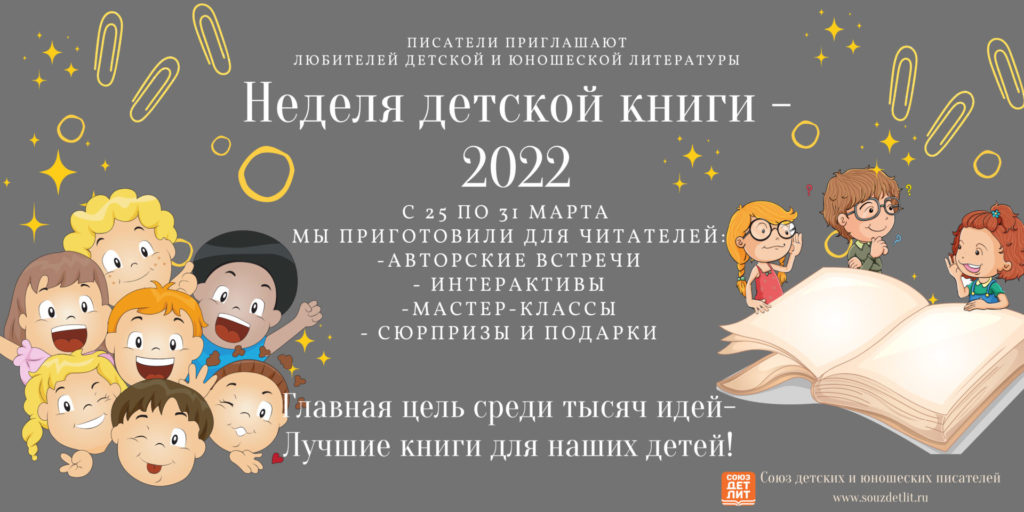 